Приложение 1Рисунок 1.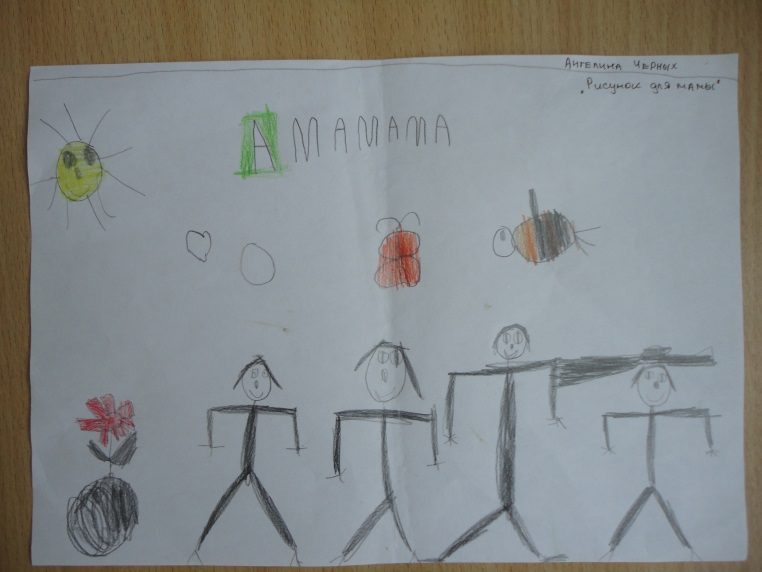 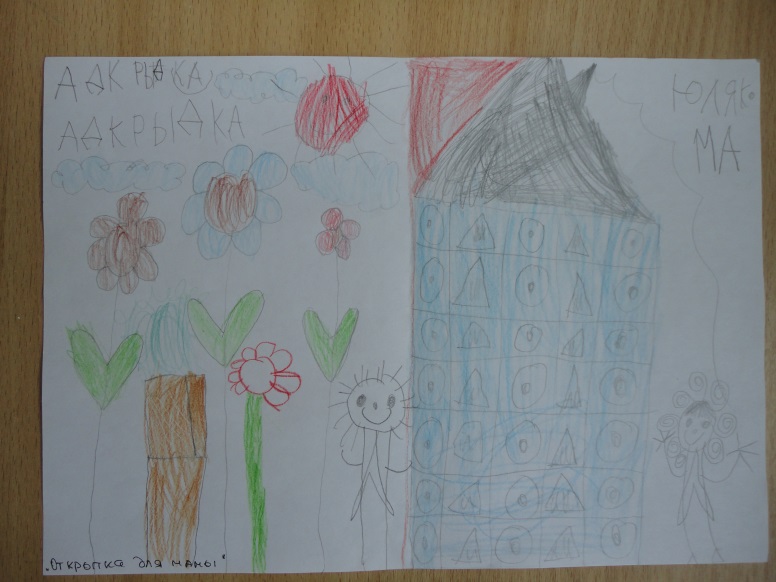 Рисунок 2.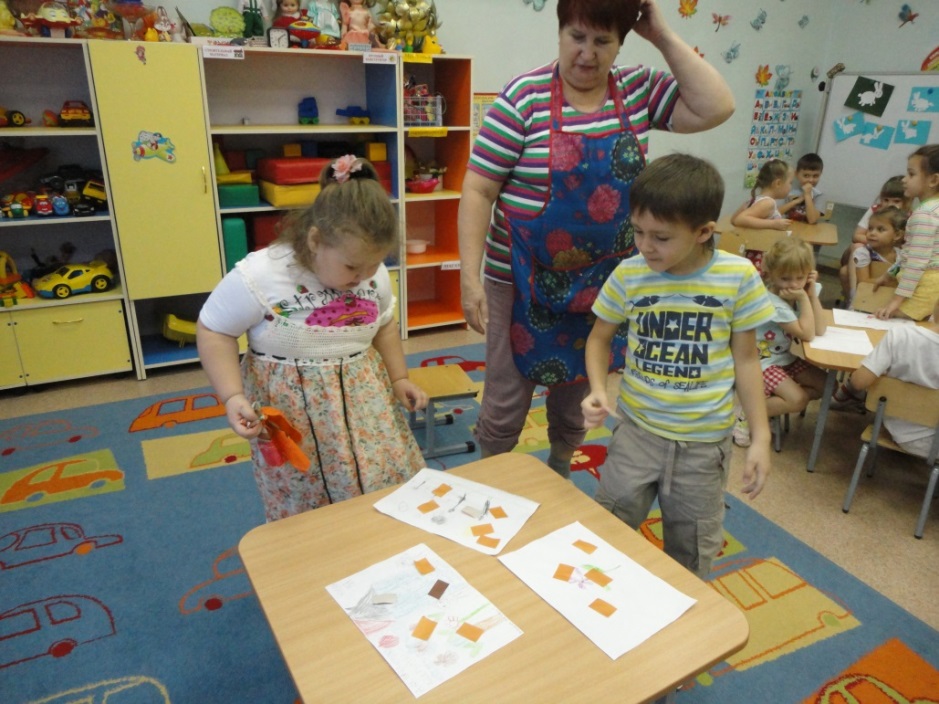 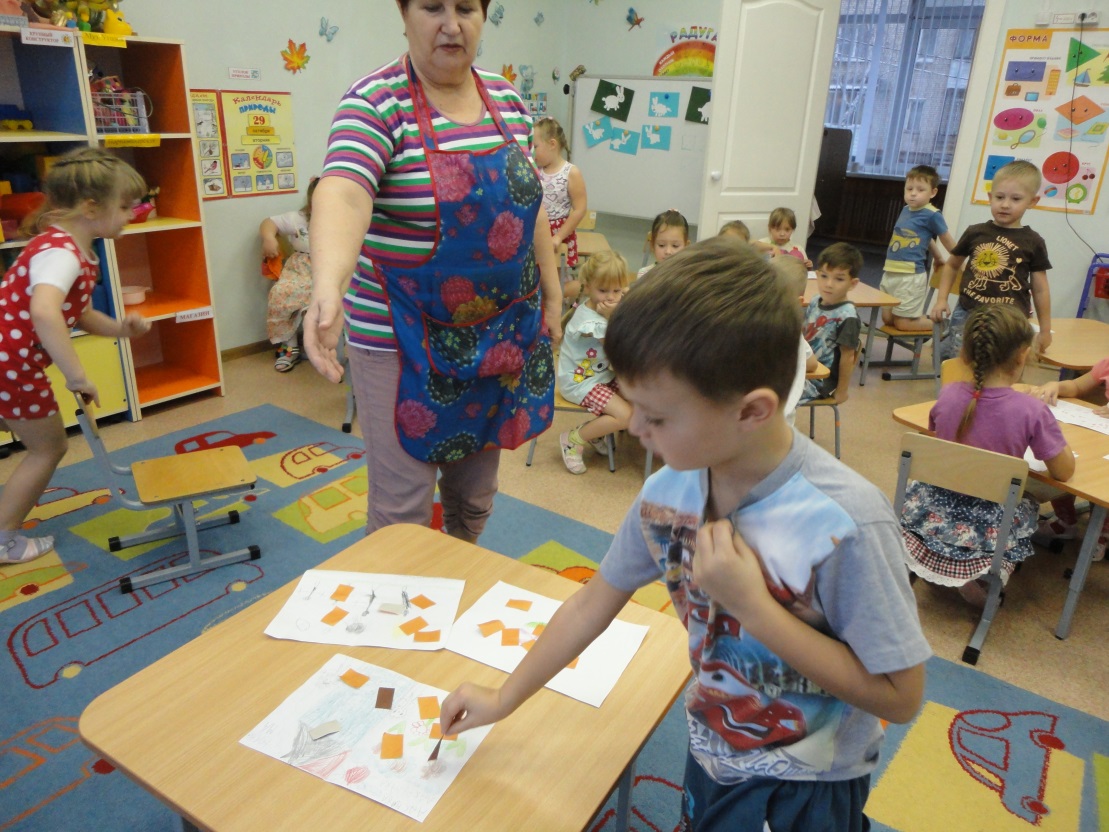 Рисунок 3.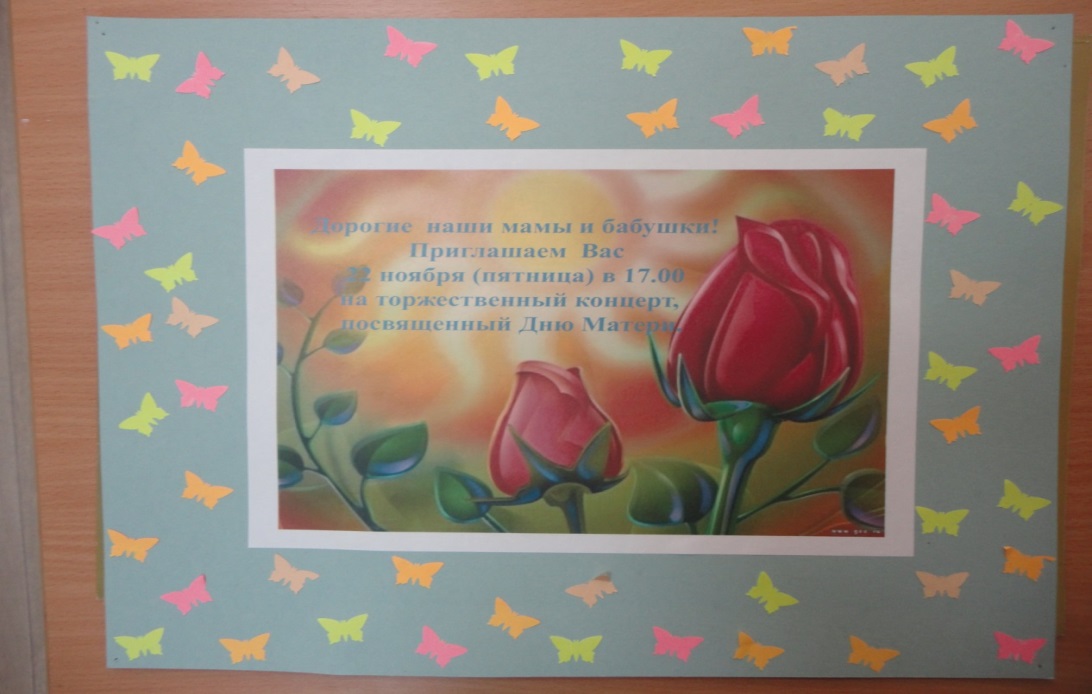 Рисунок 4.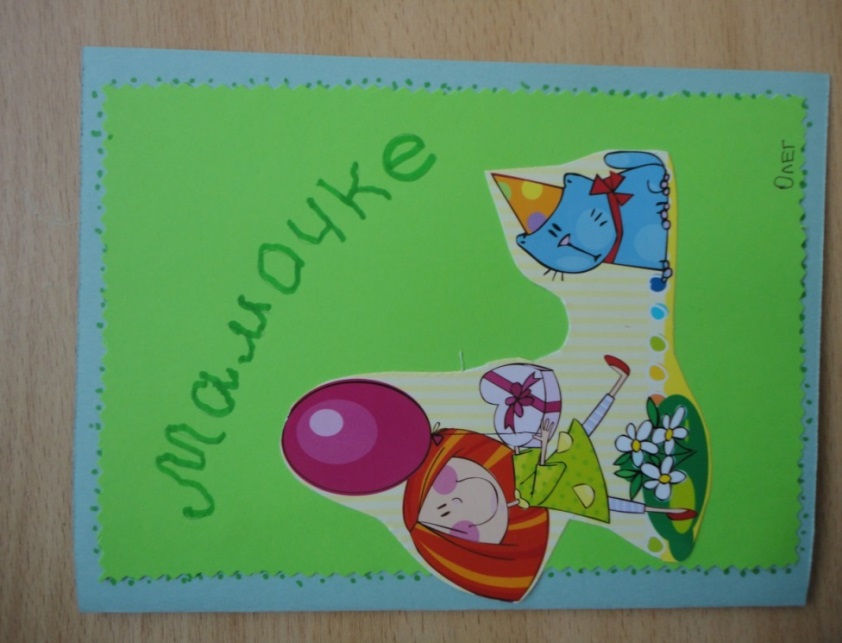 Рисунок 5.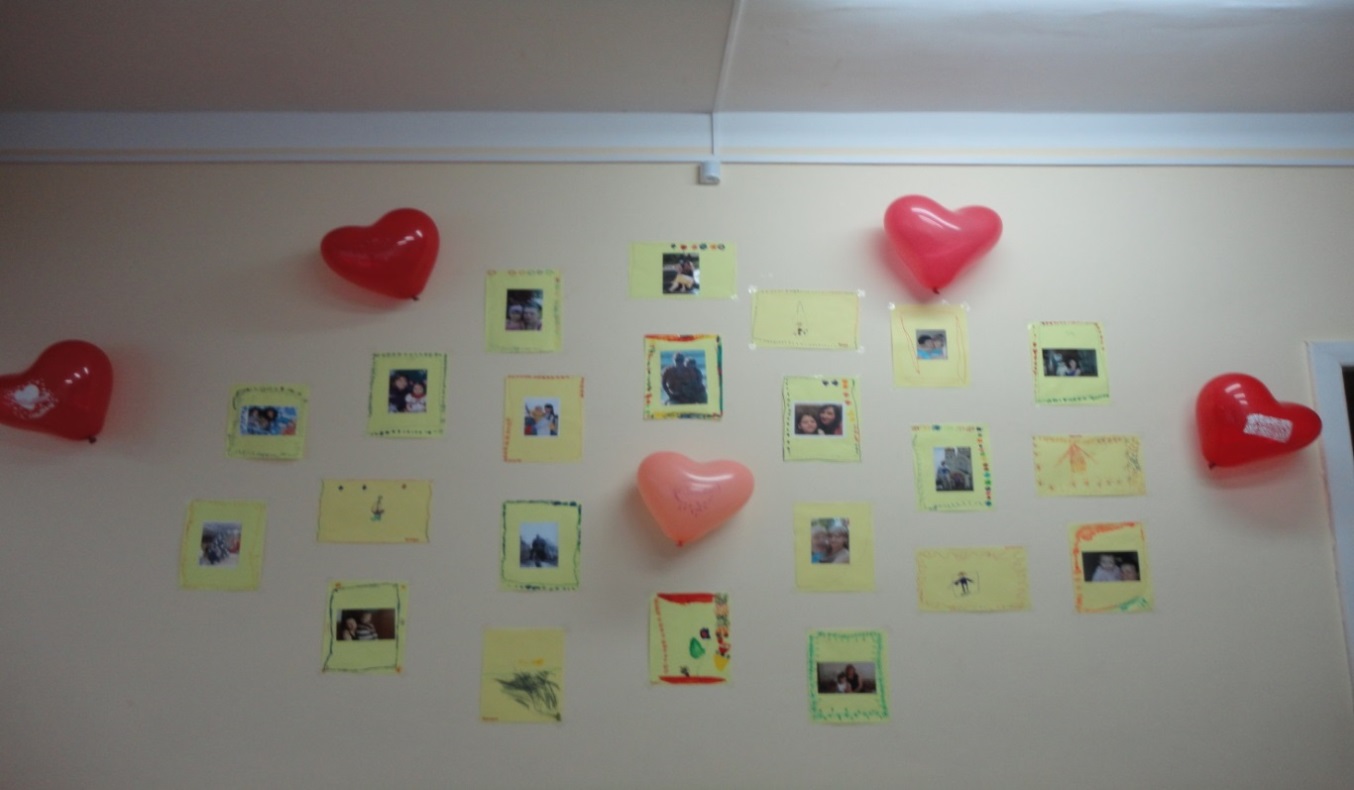 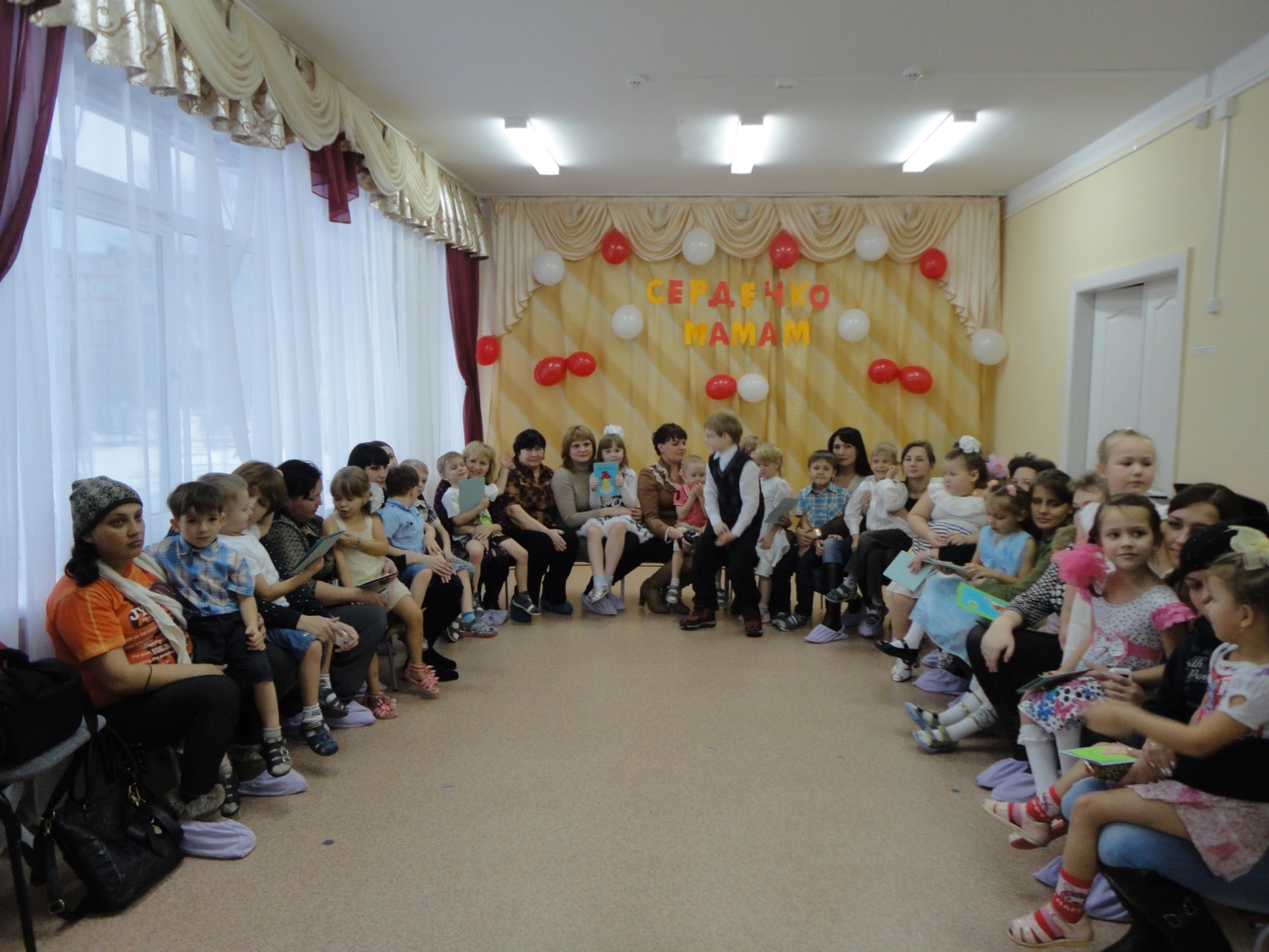 Рисунок 6.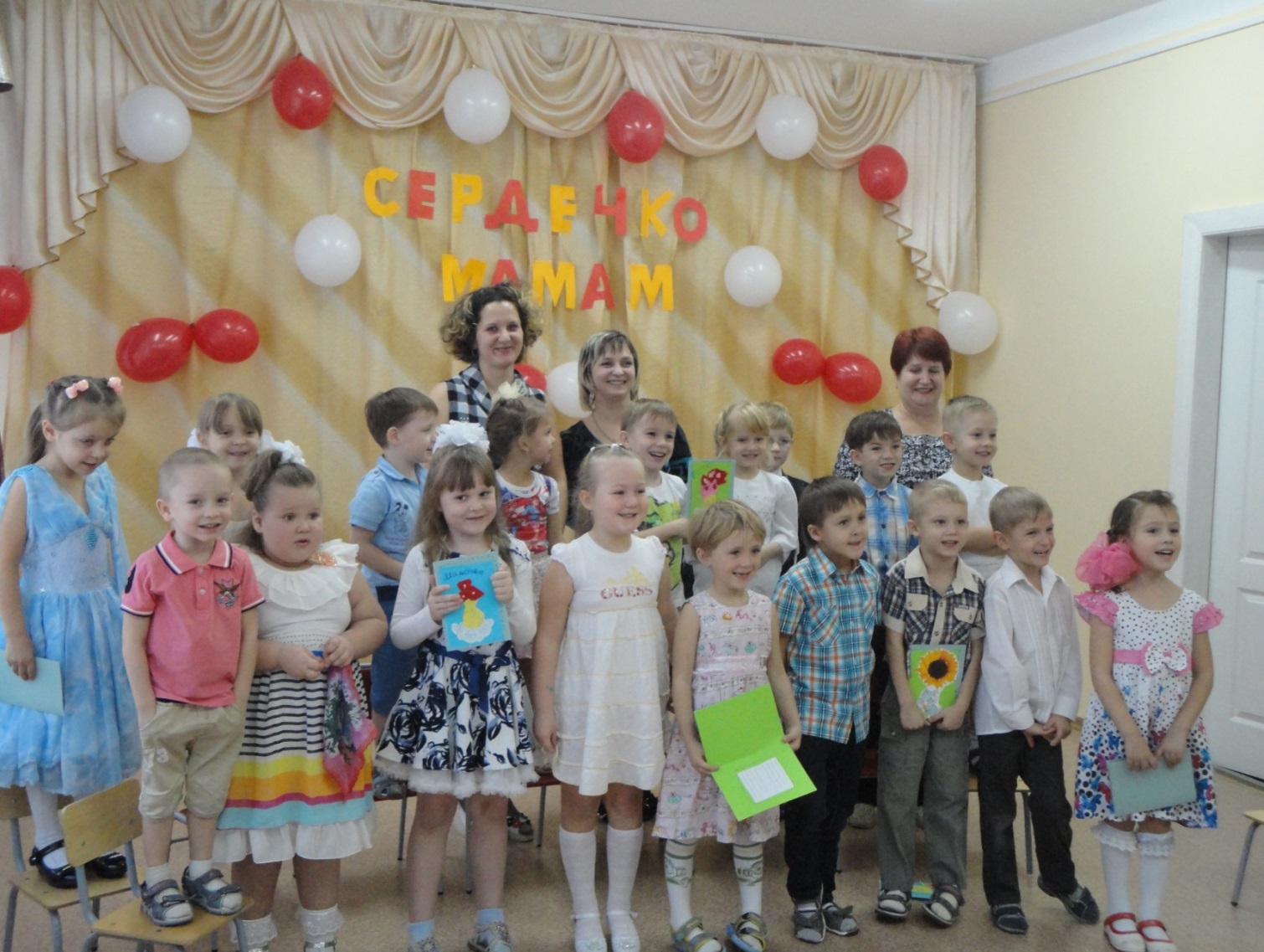 